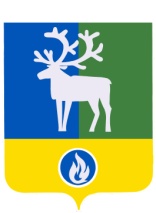 БЕЛОЯРСКИЙ РАЙОНХАНТЫ-МАНСИЙСКИЙ АВТОНОМНЫЙ ОКРУГ – ЮГРА ДУМА БЕЛОЯРСКОГО РАЙОНАРЕШЕНИЕот 19 мая 2022 года                                                                  			                    № 28О внесении изменения в приложение к  решению Думы Белоярского района                           от 9 декабря 2021 года № 74            Дума Белоярского района р е ш и л а:1. Внести в приложение «Прогнозный план (программа) приватизации имущества, находящегося в собственности Белоярского района, на 2022 год» к решению Думы Белоярского района от 9 декабря 2021 года № 74 «Об утверждении прогнозного плана (программы) приватизации имущества, находящегося в собственности Белоярского района, на 2022 год» изменение, дополнив  таблицу, содержащуюся в пункте 2.1 раздела 2 «Объекты, подлежащие приватизации в 2022 году»,  позицией 6 следующего содержания: «».2. Опубликовать настоящее решение в газете «Белоярские вести. Официальный выпуск».3. Настоящее решение вступает в силу после его официального опубликования.Исполняющий полномочияпредседателя Думы Белоярского района					          Ю.Ю.Громовой№ п/пНаименование объекта приватизацииПредполагаемые сроки начала приватизации1236Электроцех, нежилое здание,  площадью 364,7 кв.м,  кадастровый номер 86:06:0020110:415, расположенный по адресу: Ханты-Мансийский автономный округ – Югра, город Белоярский, ул. Ратькова, стр. 7/2, с земельным участком кадастровый номер 86:06:0020108:592, площадью 2397 кв.м.1 полугодие 2022 года